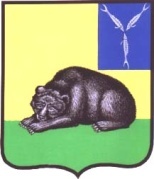 АДМИНИСТРАЦИЯВОЛЬСКОГО  МУНИЦИПАЛЬНОГО РАЙОНА
 САРАТОВСКОЙ ОБЛАСТИПОСТАНОВЛЕНИЕ  От   03.12.2019г.   №   2745О внесении изменений в муниципальную программу «Сохранение достигнутых показателей повышения оплаты труда отдельных категорий работников бюджетной сферы Вольского муниципального района на 2019 год», утвержденную постановлением  администрации Вольского муниципального района от 06.02.2019 года № 244В целях обеспечения  Положения о порядке предоставления из областного бюджета субсидии бюджетам муниципальных районов и городских округов области на обеспечение расходных обязательств, связанных с повышением оплаты труда отдельным категориям работников бюджетной сферы в целях реализации Указов Президента Российской Федерации от 7 мая 2012 года № 597 «О мероприятиях по реализации государственной социальной политики» и Постановления Правительства Саратовской области от 1 февраля 2019 года № 68-П «О порядке предоставления из областного бюджета субсидии бюджетам муниципальных районов и городских округов области на обеспечение сохранения достигнутых показателей повышения оплаты труда отдельных категорий работников бюджетной сферы и условиях ее расходования», в соответствии с Бюджетным кодексом Российской Федерации, Законом Саратовской области от 27.11.2018г. № 127-ЗСО « Об областном бюджете на 2020 год и на плановый период 2021 и 2022 годов»», на основании ст. 29, 35, 50 Устава Вольского муниципального района, ПОСТАНОВЛЯЮ:	1. Внести в муниципальную программу «Сохранение достигнутых показателей повышения оплаты труда отдельных категорий работников бюджетной сферы Вольского муниципального района на 2019 год» утвержденную постановлением администрации Вольского муниципального района Саратовской области от 06.02.2019 года № 244,  следующие изменения:	1) в паспорте Программы:- строку «Объемы и источники финансирования программы» изложить в следующей редакции:Финансирование программы составляет 25 420 200,00 рублей, в том числе:- средства областного бюджета - 24 149 100,00 рублей;- средства бюджета Вольского муниципального района - 1 271 100,00 рублей;- внебюджетные средства - 0 рублей.	2) в разделе 4 «Ресурсное обеспечение Программы»:- слова «Общий объем финансового обеспечения Программы в 2019 году составляет 21 671 600,00 рублей» заменить на слова «Общий объем финансового обеспечения Программы в 2019 году составляет 25 420 200,00 рублей».	3) приложение № 1 «Сохранение достигнутых показателей повышения оплаты труда отдельных категорий работников бюджетной сферы Вольского муниципального района на 2019 год» изложить в новой редакции (приложение).	2.  Настоящее постановление вступает в силу со дня его официального опубликования, а в части финансирования программных мероприятий – со дня вступления в силу решения Вольского муниципального Собрания, предусматривающего внесение изменений в бюджет Вольского муниципального района на 2019 год  и плановые периоды 2020 и 2021 годы в соответствующей части.	3.  Контроль за исполнением настоящего постановления возложить на заместителя главы администрации Вольского муниципального района по социальным вопросам.Глава Вольскогомуниципального района                                                                         В.Г.МатвеевПриложение  к постановлению администрации Вольского муниципального района от 03.12.2019г. № 2745Приложение № 1к муниципальной программе «Сохранение достигнутых показателей повышения оплаты труда отдельных категорий работников бюджетной сферы Вольского муниципального района на 2019 год»,утвержденной постановлениемадминистрации Вольского муниципальногорайона от 06.02.2019 года № 244Система (перечень) программных мероприятий, утвержденных постановлениемадминистрации Вольского муниципального района от 06.02.2019 г. №  244Руководитель аппарата     						  О.Н. Сазанова                                                                                       №п/пНаименование мероприятияСрок испол-нения (годы)I квартал 2019 годаОтветствен-ные 
за исполнениеОжидае-мые резуль-таты№п/пНаименование мероприятияСрок испол-нения (годы)I квартал 2019 годаII квартал 2019 годаIII квартал 2019годаIV квартал 2019 годаИТОГООтветствен-ные 
за исполнениеОжидае-мые резуль-таты1.Проведение мониторинга среднего уровня оплаты труда педагогов учреждений дополнительного образования детей и работников учреждений культуры.2019-----Управление культуры и кино администра-ции Вольского муниципаль-ного района.Расчет необхо-димого объема субсидий2.Оптимизация структуры муниципальных учреждений культуры в части минимизации численности прочих работников (кроме руководителей, художественно-го и артистического персонала, специалистов) в иные организации (в состав муниципальных учреждений, осуществляю-щих хозяйственное обслуживание).2019-----Управление культуры и кино администра-ции Вольского муниципаль-ного района.Оптими-зация штатной числен-ности муници-пальных учреж-дений культу-ры3.Доведение уровня оплаты труда - педагогов учреждений дополнительного образования детей – до уровня не ниже 100 % от фактически сложившейся средней заработной платы учителей по соответствую-щей территории муниципального образования за 2019 год; 
- работников учреждений культуры – до 100 % от планируемого на 2019 год среднемесячного дохода от трудовой деятельности по области (средней заработной платы).20195 417 9005 417 9005 417 9009 166 50025 420 200Управление культуры и кино администра-ции Вольского муниципаль-ного района.Выпол-нение индика-тора «дорож-ной карты»